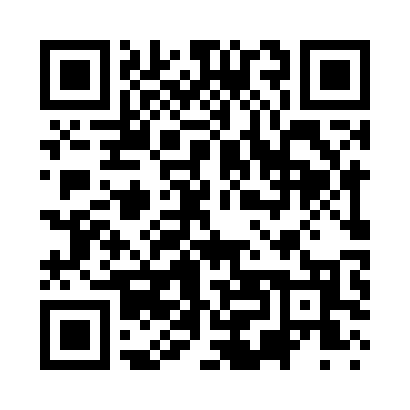 Prayer times for Aponaug, Mississippi, USAWed 1 May 2024 - Fri 31 May 2024High Latitude Method: Angle Based RulePrayer Calculation Method: Islamic Society of North AmericaAsar Calculation Method: ShafiPrayer times provided by https://www.salahtimes.comDateDayFajrSunriseDhuhrAsrMaghribIsha1Wed4:566:1012:564:377:418:562Thu4:556:0912:554:377:428:573Fri4:546:0812:554:377:438:584Sat4:526:0712:554:377:438:595Sun4:516:0712:554:377:448:596Mon4:506:0612:554:377:459:007Tue4:496:0512:554:377:469:018Wed4:486:0412:554:377:469:029Thu4:476:0312:554:377:479:0310Fri4:466:0212:554:377:489:0411Sat4:456:0212:554:377:499:0512Sun4:446:0112:554:377:499:0613Mon4:436:0012:554:377:509:0714Tue4:425:5912:554:377:519:0815Wed4:415:5912:554:387:519:0916Thu4:405:5812:554:387:529:1017Fri4:395:5712:554:387:539:1118Sat4:385:5712:554:387:549:1219Sun4:385:5612:554:387:549:1320Mon4:375:5512:554:387:559:1421Tue4:365:5512:554:387:569:1522Wed4:355:5412:554:387:569:1623Thu4:355:5412:554:387:579:1724Fri4:345:5312:554:387:589:1725Sat4:335:5312:564:397:589:1826Sun4:335:5312:564:397:599:1927Mon4:325:5212:564:398:009:2028Tue4:315:5212:564:398:009:2129Wed4:315:5112:564:398:019:2230Thu4:305:5112:564:398:019:2231Fri4:305:5112:564:398:029:23